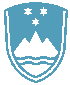 POROČILO O REDNEM INŠPEKCIJSKEM PREGLEDU NAPRAVE, KI LAHKO POVZROČIONESNAŽEVANJE OKOLJA VEČJEGA OBSEGAZavezanec:Lepenka trgovina d.o.o., Slap 8, TržičNaprava / lokacija:Slap 8, TržičDatum pregleda: 13.10.2020Okoljevarstveno dovoljenje (OVD) številka: 35407-46/2006-13 z dne 25.02.2008, 35407-39/2011-4 z dne 28.07.2011, 35406-26/2014-10 z dne 06.08.2014, 35406-9/2015-3 z dne 10.03.2015, 35406-116/2017-2 z dne 11.12.2017Usklajenost z OVD:Na ogledu lokacije naprave se ugotavlja, da se tam ne izvaja nikakršna proizvodna dejavnost, objekti so zapuščeni in jih zaraščajo rastline.Pregled industrijskih hal in pripadajočega zemljišča je pokazal, da so odpadki dejansko odstranjeni prav tako ni bilo videti ostankov nevarnih snovi. Odstranjeno je tudi večina strojev, hale pa so izpraznjene.OVD naprave je prenehal veljati na osnovi 79. člena ZVO-1.Zaključki / naslednje aktivnosti:Ker je OVD prenehal in proizvodnja ne teče, naslednji pregledi niso smiselni.